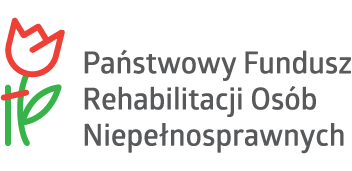 KARTA ZGŁOSZENIA UCZESTNIKA„Zrównoważyć zmysły – zajęcia rehabilitacyjno-terapeutycznedla dzieci i młodzieży z zaburzeniami rozwoju - VIII edycja"Imię i nazwisko dziecka………………………………………………………………………………………………………….....................Data urodzenia………………………………………………………..PESEL…………………………………………………………………………Adres zamieszkania……………………………………………………………………………………………………………………………………..Diagnoza................................................................. data, nr orzeczenia.................................................Telefon opiekuna …………………………………………..……….Adres e-mail………………………………………………………………………Nazwa i adres szkoły (przedszkola) ……………………………………………………………………………….…………………/klasa/  …....Zgodnie z zaleceniami zawartymi w orzeczeniach i potrzebami mojego dziecka deklaruję udział mojego dziecka                                  w wybranych zajęciach terapeutycznych (podkreślić właściwe) – w całym cyklu terapeutycznym, w okresie od 16.08.2021 do 24.12.2021:Terapia Indywidualna:1. terapia pedagogiczna -  w cyklu 10 godzin/dziecko2. zajęcia dogoterapii - w cyklu 10 godzin/dziecko3. terapia logopedyczna - w cyklu 10 godzin/dzieckoTerapia grupowa: (w grupie 4-6 osób):Zajęcia artystyczne z elementami TUS – 20 godz. Dzieci w wieku 6-9 latZajęcia artystyczne z elementami TUS – 20 godz. Dzieci w wieku 10-14 latInformujemy, że zgodnie z art. 13 ust. 1 i ust. 2 ogólnego rozporządzenia o ochronie danych osobowych nr 2016/679 z dnia 27 kwietnia 2016 r. (RODO):1)Administratorem Państwa danych osobowych jest Integrujące Stowarzyszenie Jeden Świat im. prof. Zbigniewa Religi w Białymstoku, ul. Konwaliowa 3 lok. A, 15-660 Białystok, tel. 504694688, e-mail: jeden.swiat@gmail.com, oraz Spółdzielnia Socjalna „Sukurs” w Zaściankach, ul. Słoneczna 9A, 15-521 Zaścianki, spoldzielnia.sukurs@gmail.com2) Państwa dane osobowe, w tym wizerunek (zdjęcia, filmy) będą przetwarzane w celu realizacji projektu „Zrównoważyć zmysły – zajęcia rehabilitacyjno-terapeutyczne dla dzieci i młodzieży z zaburzeniami rozwoju - VIII edycja" który odbędzie się w dniach od 16.08.2021 do 24.12.2021 i realizowany będzie przez Integrujące Stowarzyszenie Jeden Świat im. Prof. Zbigniewa Religi w Białymstoku i przy współpracy Spółdzielni Socjalnej „Sukurs” w Zaściankach, ul. Słoneczna 9A, 15-521 Zaścianki , na podstawie art. 6 ust 1 pkt b RODO,3) Podanie przez Państwa danych osobowych jest konieczne w celu zrealizowania projektu, w tym: promocji działań (na stronach internetowych, kanałach w social mediach oraz publikacjach wydawanych przez Integrujące Stowarzyszenie Jeden Świat im. prof. Zbigniewa Religi w Białymstoku i Spółdzielnię Socjalną „Sukurs” w Zaściankach, ul. Słoneczna 9A, 15-521 Zaścianki), udokumentowania ich przebiegu oraz rozliczenia z podmiotami współfinansującymi projekt.4) Wzięcie udziału w projekcie jest jednoznaczne z wyrażeniem zgody na przekazanie danych osobowych Administratorowi.5) Odbiorcą Państwa danych osobowych będą:− osoby upoważnione przez administratora danych osobowych,− podmioty upoważnione na podstawie przepisów prawa,− podmioty prowadzące archiwizację,− podmioty prowadzące obsługę informatyczną,− podmioty współorganizujące imprezę, w ramach udokumentowania i promocji działalności, w tym poprzez umieszczenie na swoich stronach internetowych,− podmioty współfinansujące projekt, w ramach rozliczenia i kontroli prawidłowości wydatkowanych środków.6) Państwa dane osobowe nie będą przekazywane innym podmiotom, chyba że wyrażą Państwo na to odrębną zgodę,7) Państwa dane osobowe będą przechowywane przez okres korzystania z usług Integrujące Stowarzyszenie Jeden Świat im. Prof. Zbigniewa Religi w Białymstoku i Spółdzielnię Socjalną „Sukurs” w Zaściankach, ul. Słoneczna 9A 15-521 Zaścianki, a w przypadku korzystania z usług dofinansowanych przez podmioty zewnętrzne – przez okres wymagany w celu rozliczenia dotacji.8) Przysługuje Państwu prawo dostępu do treści swoich danych osobowych oraz prawo żądania ich sprostowania, usunięcia lub ograniczenia przetwarzania, prawo do sprzeciwu, prawo wniesienia skargi do organu nadzorczego – Prezesa Urzędu Ochrony Danych Osobowych.9) Państwa dane osobowe nie będą wykorzystywane do zautomatyzowanego podejmowania decyzji ani profilowania, o którym mowa w art. 22 rozporządzenia.Data ……………………………..  Podpis ………………………………..Uwagi, oczekiwania rodziców/opiekunów:   ………………………………………………………………………………………………………………………………………………………………………………………………………………………………………………………………………………………………………………………………………………………………………………………………………………………………………………………………………………………………………………………………………………………………………………………………………………………………